Назив и седиште предузетника:П О С Л О В Н И	П Л А Нза предузетникепо Програму подстицања предузетништва кроз развојне пројекте у 2023. годиниНАМЕНА УЛАГАЊА:МЕСТО УЛАГАЊА:Место и датум:П о т п и сСадржај:	СтранаРезиме пословног планаОсновни подаци о предузетникуФинансијско стањеТржиште продајеТржиште снабдевањаСтатус инвестицијеПлан обезбеђења нових средставаЕфекти планираног пословањаОцена економских ефеката планаЗакључак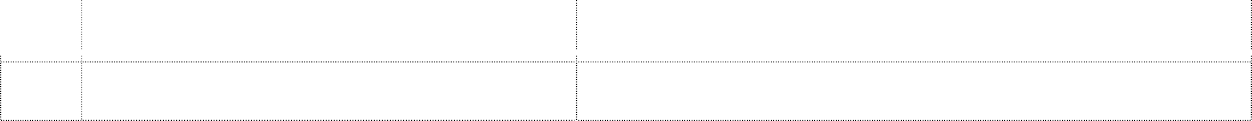 Резиме пословног плана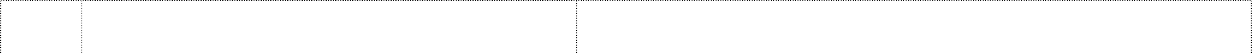 ОСНОВНИ ПОДАЦИ О ПРЕДУЗЕТИЧКОЈ РАДЊИПодаци о предузетнику:Подаци о предузетничкој радњи:Досадашња делатност и циљ пројекта:-Описати укратко развој предузетника, делатност, производни програм-Имовина предузетника (опрема, објекти, земљиште...)-Циљ планираног улагањаПодаци о имовиниKвалификациона структура и зарадаФИНАНСИЈСКО ПОСЛОВАЊЕ У ДОСАДАШЊЕМ ПЕРИОДУБиланс успеха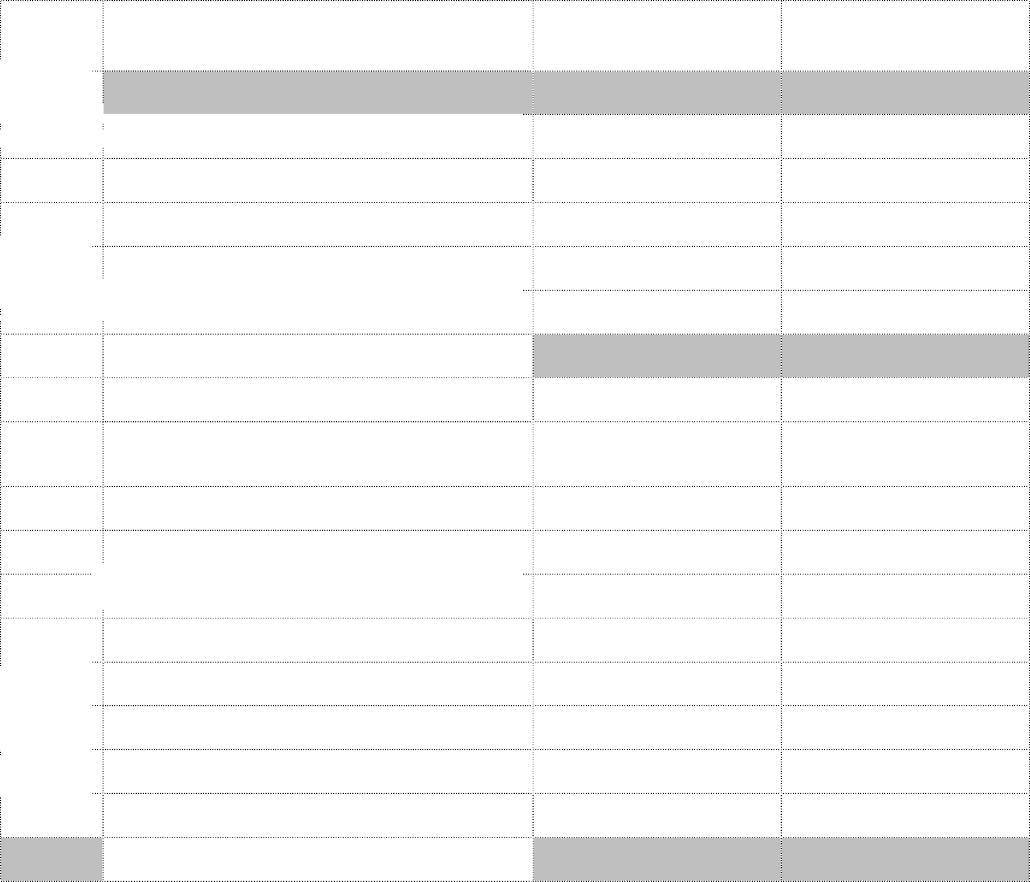 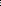 Биланс стањаТРЖИШТЕ ПРОДАЈЕПроизводни програм и капацитет-Навести најзначајније домаће и ино купце, планови ширења тржишта (уговори о испоруци ако постоје или будући уговори, рокови плаћања, уредност, уочени проблеми ако постоје, разлози кашњења и предузете мере)-Значај заступљености производа и/услуга (конкуренција у окружењу)Планирани обим производње или услуга*у динарима*Навести производе по јединице мере (ком.; кг; и сл.) на годишњем нивоу помножити са јединичном ценом, како би се добила вредност /приходНајзначајни купциТРЖИШТЕ СНАБДЕВАЊА-Навести основне сировине које се користе у производњи и помоћни материјал, амбалажа-Доступност тих сировина на тржиштуНајзначајнији добављачиУтрошак основног материјала*у динарима*Навести основне сировине-материјале за производњу на годишњем нивоу, (нпр.: кг, ком и сл.), набавна вредност, помножити са ценом, како би се утврдили пословни расходи.Амортизација*у динарима*Трошкови амортизације се односе на амортизацију за грађевинске објекте и опрему. Прописане стопе амортизације су: грађевински објекти 2,5-10,00%; опрема 6,7-50,00%; алати 20,00%; нематеријална улагања 20,00-33,33%СТАТУС ИНВЕСТИЦИЈЕКратак опис планиране делатности:Анализа локације пројекта**Детаљније описати локацију пројекта-где је планирана реализација пројекта, каква је повезаност локације пројекта у погледу транспорта, у односу на набавку сировина, у односу на купце и добављаче.Анализа заштите животне околине**Извршити кратку анализу утицаја пословања предузећа на околину. Да ли постоје емисије отровних гасова, посебни ризици на животну средину. Навести које се превентивне мере примењују.Структура улагања*Навести колика је укупна предрачунска вредност инвестиционог пројекта, колико се од укупне предрачунске вредности односи на основна средства, а колико на обртна. Упоредити специфицирану предрачунску вредност са достављеним понудама, профактурама и сл.Планирана улагања у производни/пословни простор*На пример: куповина, закуп, реконструкција, проширење и сл.Планирана улагања у опрему*Навести назив опреме која се набавља и наменуБрој запосленихПланирана производња (или услуга) захтева ангажовање (	) нових радника.ПЛАН ОБЕЗБЕЂЕЊА НОВИХ СРЕДСТАВАЕФЕКТИ ПЛАНИРАНОГ ПОСЛОВАЊАУкупан приход(у ДИН.)Годишњи расходи*2.Навести расход за енергенте који се користе у производњи (нпр. струја, нафта, гас и сл.)**3.Табела 4.3. колона бр.4***4.Трошкови одржавања (мале и средње поправке, сервис, подмазивање) зависе од конкретне машине.****6.Трошкови транспорта нпр.: трошкови закупа, рекламе, трошкови услуга и сл.*****7.Трошкови камате по кредитуНето добит	(7.1 минус 7.2)		ОЦЕНА ЕКОНОМСКИХ ЕФЕКАТА ПЛАНАСтатичка оцена Програма (из ефеката планираног пословања)Коефицијент економичности	Укупни приходиУкупни расходиСтопа акумулативности	Планирана нето добит	х 100%Укупна улагањаВреме враћања улагања	Укупна улагања	Планирана нето добитЗ А К Љ У Ч А КИзјавa:Потписивањем	овог	пословног	плана	тврдим,	као	овлашћени	заступник, подносилац захтева, да су сви наведени подаци тачни и потпуни.Место и датум	(печат и потпис подносиоца захтева)**Ако се печат користи у пословању2.Инвеститор3.Локација4.Предрачунска вредност улагања4.1.Улагања у основна средства4.2.Улагања у обртна средства5.	 Извори финансирања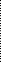 5.	 Извори финансирања5.1.Кредит5.2.Бесповратна средства5.3.Сопствени извори6.	 Предмет кредитирања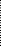 6.	 Предмет кредитирања7.Завршетак инвестиције8.Очекивани ефекти пројекта8.1Економичност (тачка 8. ред. бр.1)8.2Акумулативност (тачка 8. ред. бр. 2)Име и презиме:Пребивалиште:Број личне карте:Лични број:Назив радње:Седиште радње:Основна делатност (шифра и назив претежне делатности):Датум оснивања /Почетак рада радње:Број запослених:Р. БројЛокацијаПовршинаОпис објекта, његова опремљеност, опремљеност комуналним прикључком и инфраструктураНаменаПроцењена вредност (ако је у власништву)Процењена вредност (ако је куповина новог из сопствених средстава)Трајање закупа (ако је у закупу)1.Ред бројКвалификацијаБрој радника месечноМесечна зарада по радникуГодишња зарада (2)x(3)x12123.Р.брЕлементи31.12.2021.31.12.2022.АКТИВАIСтална имовина1.Основна средства и нематеријална улагања2.Дугорочни финансијски пласманиIIОбртна имовина1.Залихе2.Краткорочна потраживања3.Готовина4.Порез на додату вредностIIIIVУкупна активаПАСИВАIКапиталIIДугорочна резервисањаIIIДугорочне обавезеIVКраткорочне обавезе1.Краткорочне финансијске обавезе2.Обавезе из пословања2.Обавезе из пословања3.Остале краткорочне обавезе3.Обавезе по основу порезаVУкупна пасиваРед. бр.П Р О И З В О ДилиУ С Л У Г АЈединица мереОбим производњеили услугаЈед. цена у динаримаВредност производњеили услуга1.2.3.У К У П Н О:У К У П Н О:Р.бр.КупциПроизводВредност продаје%Учешћа у продаји1.2.3.У К У П Н О:У К У П Н О:Р. бр.ДобављачПроизводВредност набавке%Учешће у набавци1.2.3.У К У П Н О:У К У П Н О:Ред. бр.Назив материјалаЈед. мереПотребне количинеЦена по јединици мереВредност у динарима1.2.3.У К У П Н О:У К У П Н О:Ред. бр.Опис опреме/објектаНабавна вредностСтопа амортизације1. годинаНеамортизо вана вредност1.2.3.4. (2x3)2-41.2.У К У П Н О:У К У П Н О:Ред. бр.НАБАВНА ВРЕДНОСТИзнос у динаримаПроценат учешћа %1.Опрема1.1.1.2.1.3.2.Грађевински радови3.Куповина производног/пословног објекта4.ТОС5.Остала улагањаУКУПНА УЛАГАЊА:УКУПНА УЛАГАЊА:ЛокацијаНаменаВрста улагања*ПовршинаЛокацијаОпис простора, његова опремљеност комуналнимприкљ.Процењена вредност простораПроцењена вредност улагањаПланирани почетак и завршетак пројектаРед. бр.Опис опреме/намена*Количина, бр. ком.Испоручилац опремеВредност опреме (набавке)1.2.УКУПНОРед. бр.Извори финансирањаИзнос у дин.% учешћаIФонд за развојIIБесповратна средстваIIIСопствена средстваУКУПНО: (I+II+III)УКУПНО: (I+II+III)Укупан приход на годишњем нивоу (табела 3.1)1.Основни материјал (табела 4.2.)2.Енергенти*3.Амортизација**4.Трошкови одржавања***5.Трошкови зарада6.Остали трошкови****7.Трошкови камата*****Укупни расходи:Укупни расходи: